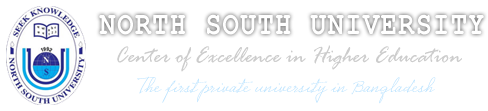 School of Business and EconomicsDepartment of Accounting and FinanceText Book(s)     Others (Reference Books, CD ROMS, DVDs, e-Library, Internet, Articles, …)The class will be conducted through various activities including presentation of concepts and situations, discussion and exchanges of ideas, student initiative and active involvement, cases reflecting real world context, and project. Students are expected to actively involve and to take initiative for their own learning experience.Please Refer to NSU Student Handbook, Section: “Grading Policy”Note: The instructor reserves the right to make changes to the syllabus if necessary.Course Name:  Bank ManagementCourse Code & Section No:FIN 464 Section – 4Semester:Spring 2016Instructor & Department Information Instructor & Department Information Instructor Name:Rushdy MD Bakth (RMB)Rushdy MD Bakth (RMB)Office Room:NAC 775NAC 775Office Hours:MW- 10.00AM-1.00PM.R- 11.00AM-1.00PM.MW- 10.00AM-1.00PM.R- 11.00AM-1.00PM.Office Phone:Email Address:rushdy.nsu@gmail.com rushdy@northsouth.edurushdy.nsu@gmail.com rushdy@northsouth.eduDepartment: Accounting and FinanceAccounting and FinanceLinks:North South University Website: http://www.northsouth.eduSchool of Business Website: http://www.northsouth.edu/academic/sob/Course Website: rmbnsu.weebly.comNorth South University Website: http://www.northsouth.eduSchool of Business Website: http://www.northsouth.edu/academic/sob/Course Website: rmbnsu.weebly.comCourse & Section Information Course & Section Information Class Time & LocationMW 04:20 PM-05:50 PM NAC505MW 04:20 PM-05:50 PM NAC505Course Prerequisite(s)Course Credit Hours3:03:0Course DescriptionThis course has a somewhat more practical orientation than many other courses in the business program, focusing as it does on the microeconomic problems of financial management of banking firms. This does not mean, however, that the course is devoid of theoretical interest. The course builds on theories and models covered elsewhere in the program; particularly those detailed in the course of Banking and Finance. It also raises some new theoretical problems for consideration, many of them concerned with the way we need to conceptualize the banking firm.This course has a somewhat more practical orientation than many other courses in the business program, focusing as it does on the microeconomic problems of financial management of banking firms. This does not mean, however, that the course is devoid of theoretical interest. The course builds on theories and models covered elsewhere in the program; particularly those detailed in the course of Banking and Finance. It also raises some new theoretical problems for consideration, many of them concerned with the way we need to conceptualize the banking firm.Course ObjectivesThis course examines the role and importance of bank financial management to the modern bank. It teaches the basic models of financial management taught by University Economics Departments and , which were constructed from the experience of mature capitalist economies. The course discusses the various trends shaping banking markets, such as institutionalization, securitization, globalization and concentration.This course examines the role and importance of bank financial management to the modern bank. It teaches the basic models of financial management taught by University Economics Departments and , which were constructed from the experience of mature capitalist economies. The course discusses the various trends shaping banking markets, such as institutionalization, securitization, globalization and concentration.Student Learning OutcomesTo understand the banking firm in the context of a changing financial services industry. To analyze the performance of the banking firms. To examine bank capital and capital structure, and to consider the question of the adequate regulation of the banking sector to ensure its safety, to preserve bank liquidity and prevent bank failures.To understand the banking firm in the context of a changing financial services industry. To analyze the performance of the banking firms. To examine bank capital and capital structure, and to consider the question of the adequate regulation of the banking sector to ensure its safety, to preserve bank liquidity and prevent bank failures.Learning Resources And Textbook(s) Author Title Edition & YearPublisherISBNPeter S. Rose &Sylvia C. HudginsSyed A. Ali &R. A. HowladerBank Management and Financial ServicesBanking Law and Practice9th EditionRevised EditionMcGraw-HillMowla Brothers978-007-132642-1984 70156 0069 3Resource TypeDescription TypeCommentsInternetArticlesFinancial news and informationDiscuss issues pertaining to commercial bankBank related news and analysisAcademic  articlesFollowing banking practices Understanding theory and strategyTeaching Strategy (Online, classroom, blended, self-directed through CD, web-based courses and DVD,…)Assessment Strategy and Grading SchemeAssessment Strategy and Grading SchemeGrading tool % Mid Term 120Mid Term 220Final Exam20Project15Quiz10Attendance5Assignment & Case Study10Classroom Rules of ConductClassroom Rules of ConductYou may use your laptops in the class for class related work. Do not use your laptop for non-class related work or in any manner that will be distracting to other students or the instructor.Use of cell phones in class is not permitted.Students are advised to frequently refer to the Student Handbook of North South University on the following link: Academic Integrity Policy: School of Business does not tolerate academic dishonesty by its students.  At minimum, students must not be involved in cheating, copyright infringement, submitting the same work in multiple courses, significant collaboration with other individuals outside of sanctioned group activities, and fabrications.Students are advised that violations of the Student Integrity Code will be treated seriously, with special attention given to repeated offences. Please Refer to NSU Student Handbook, Sections: “Disciplinary Actions” and “Procedures and Guidelines”.You may use your laptops in the class for class related work. Do not use your laptop for non-class related work or in any manner that will be distracting to other students or the instructor.Use of cell phones in class is not permitted.Students are advised to frequently refer to the Student Handbook of North South University on the following link: Academic Integrity Policy: School of Business does not tolerate academic dishonesty by its students.  At minimum, students must not be involved in cheating, copyright infringement, submitting the same work in multiple courses, significant collaboration with other individuals outside of sanctioned group activities, and fabrications.Students are advised that violations of the Student Integrity Code will be treated seriously, with special attention given to repeated offences. Please Refer to NSU Student Handbook, Sections: “Disciplinary Actions” and “Procedures and Guidelines”.Late Assignment Policy Promptness is a highly valued attribute in the workplace. Employees are expected to plan ahead to meet deadlines. Managers reprimand or terminate employees who are repeatedly late in submitting assignments. In this course, submitting assignments late will be penalized. For each day late, 10 percent will be deducted from the value of the assignment.Promptness is a highly valued attribute in the workplace. Employees are expected to plan ahead to meet deadlines. Managers reprimand or terminate employees who are repeatedly late in submitting assignments. In this course, submitting assignments late will be penalized. For each day late, 10 percent will be deducted from the value of the assignment.Promptness is a highly valued attribute in the workplace. Employees are expected to plan ahead to meet deadlines. Managers reprimand or terminate employees who are repeatedly late in submitting assignments. In this course, submitting assignments late will be penalized. For each day late, 10 percent will be deducted from the value of the assignment.Group ProjectS Policy Each group (maximum 3 students) will submit a final report consisting of 3000 words (hard copy and electronic copy). More details about the structure, components, time and criteria for assessment of the project will be announced during the semester. Each group (maximum 3 students) will submit a final report consisting of 3000 words (hard copy and electronic copy). More details about the structure, components, time and criteria for assessment of the project will be announced during the semester. Exams & Make Up PolicyIn order to complete the course, students must submit all the required assignments and sit for the exams. Make-up exams are not given unless there is a major circumstance preventing the student from sitting in the exam (official material evidence is required). The timing of the make-up is to be fixed with the instructor of the course if granted. Cell phones are prohibited in exam sessions. Attendance PolicyStudents are required and expected to attend all classes and participate in class discussions.  North South University mandates to fail students who are absent 25% or more from their classes, even if such absences are excusable. Please Refer to NSU Student Handbook, Section: “Study Principles and Policies”  Communication PolicyAll communications should take place using the instructor’s email. Announcements in the blackboard will override any statement made here or in any other handouts. It is the student’s responsibility to be aware of any announcements made via Blackboard.Appropriate Use PolicyAll members of the North South University community must use electronic communications in a responsible manner. The University may restrict the use of its computers and network systems for electronic communications subject to violations of university policies/codes or local laws or national laws. Also, the university reserves the right to limit access to its networks through university-owned or other computers, and to remove or limit access to material posted on university-owned computers. Students With Special Needs North South University will provide educational opportunities that ensure fair, appropriate and reasonable accommodation to students who have disabilities/special needs that may affect their ability to participate in course activities or meet course requirements. Students with disabilities are encouraged to contact their instructors to ensure that their needs are met. The University through its Special Need section will exert all efforts to accommodate special needs.  Special Needs SectionTelephones:                                  Location: Email: Please Refer to NSU Student Handbook, Section: “Special Needs Services”  Students Support and Learning ResourcesSOB-Learning Center:The University Student Learning Support Center (SLSC): These centers provide academic support services to students at NSU. The SLSC is a supportive environment where students can seek assistance with academic coursework, writing assignments, transitioning to college academic life, and other academic issues. SLSC programs include: Peer Tutoring, the Writing Lab, Writing Workshops, and Academic Success Workshops. Students may also seek confidential academic counseling from the professional staff at the Center.Students Learning & Support Center (SLSC)Tel: Fax: Location: E-mail:  Please Refer to NSU Student Handbook, Section: “Student Leaning Support Center”  Course Contents &ScheduleWeekTopicاChapter/Assignment1AN OVERVIEW OF THE CHANGING FINICIAL-SERVICES SECTORChapter 12IMPACT OF GOVERNMENT POLICY & REGULATION ON THE BANKING & FINANCIAL-SERVICES SECTORChapter 23THE ORGANIZATION & STRUCTURE OF BANKING & THE FINANCIAL-SERVICES SECTOR Chapter 34ESHTABLISHING NEW BANKS, BRANCHES, ATMs, TELEPHONE SERVICES And WEB SITESChapter 45THE FINANCIAL STATEMENTS OF BANK Chapter 56MEASURING & EVALUATING THE PERFORMANCE OF BANKS Chapter 67RISK MANAGEMENT FOR CHANGING INTEREST RATES: ASEET LIABILITY MANAGEMENT AND DURATION TECHNIQUES Chapter 78THE INVESTMENT FUNCTION IN FINANCIAL-SERVICES MANAGEMENTChapter 109LIQUIDITY AND RESERVE MANAGEMENT: STRATEGIES AND POLICIESChapter 1110MANAGEMENT OF CAPITALChapter 1511LENDING POLICIES & PROCEDURES: MANAGING CREDIT RISKChapter 1612REVIEW CLASS